копія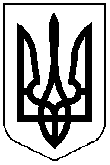 МІСЦЕВЕ  САМОВРЯДУВАННЯ   ПОКРОВСЬКА  МІСЬКА  РАДАДНІПРОПЕТРОВСЬКОЇ  ОБЛАСТІ_______________________________________________________________________________________________________________________ Р І Ш Е Н Н Я“28” вересня  2018 р.	№ 1(37 сесія  7  скликання)Відповідно до законів України «Про освіту», «Про загальну середню освіту», «Про дошкільну освіту, «Про позашкільну освіту», наказу Міністерства освіти  і науки України від 16.04.2018р.  № 367 «Про затвердження Порядку зарахування, відрахування та переведення учнів до державних та комунальних закладів освіти для здобуття повної загальної середньої освіти», розпорядження Кабінету Міністрів України від 14 грудня 2016р. № 988-р  «Про схвалення Концепції реалізації державної політики у сфері реформування загальної середньої освіти «Нова українська школа» на період до 2029 року», постанов Кабінету Міністрів України від 20.04.2011 № 462 «Про затвердження Державного стандарту початкової загальної освіти»,  від 23.11.2011 № 1392 «Про затвердження Державного стандарту базової та повної загальної середньої освіти» та  від 04 квітня 2018р. № 237 «Деякі питання надання субвенції з державного бюджету місцевим бюджетам на забезпечення якісної, сучасної та доступної загальної середньої освіти «Нова українська школа»», керуючись підпунктом 1 пункту «а» статті  32 Закону України «Про місцеве самоврядування в Україні», з метою реалізації державної політики у сфері освіти протягом 2018/2019 навчального року,  міська радаВ И Р І Ш И Л А:1.Роботу управління освіти виконавчого комітету Покровської міської ради по підготовці закладів освіти міста до 2018-2019 навчального року визнати задовільною (інформація додається).2.Вжити заходів щодо облаштування закладів освіти засобами архітектурної доступності для дітей з особливими освітніми потребами.3.Управлінню освіти виконавчого комітету Покровської міської ради (Філіпова Т.Ю.): 3.1.Забезпечити облаштування освітнього процесу перших класів закладів загальної середньої освіти відповідно до вимог Концепції «Нова українська школа» шляхом внесення змін до просторово-предметного  оточення (мобільні робочі місця, забезпечення вимог ергономіки, використання ІТ-технологій, нових мультимедійних засобів навчання) в межах виділених асигнувань.3.2.Здійснити заходи щодо реалізації Порядку зарахування, відрахування та переведення учнів державних та комунальних закладів освіти для здобуття повної загальної середньої освіти, затвердженого наказом Міністерства освіти  і науки України від 16.04.2018 № 367,  з метою забезпечення гарантованого права кожної дитини навчатися у закладі загальної середньої освіти за місцем проживання.3.3.З метою формування мережі закладів освіти на 2018/2019 навчальний рік з урахуванням формування видатків на освітню галузь згідно з формульним підходом, забезпечення ефективного використання бюджетних коштів продовжити роботу щодо оптимізації мережі закладів загальної середньої, позашкільної освіти.3.4.Продовжити роботу щодо подальшої оптимізації мережі закладів (груп) дошкільної освіти відповідно до освітніх запитів населення міста. З метою забезпечення ефективного формування мережі комунальних закладів дошкільної освіти, показників бюджету галузі здійснити попереднє узгодження  комунальним закладам дошкільної освіти всіх типів мережі груп, режиму роботи та тривалості перебування в них дітей .3.5.Сформувати мережу закладів загальної середньої освіти усіх типів, класів, груп продовженого дня, закладів дошкільної та позашкільної освіти відповідно до освітніх запитів населення та визначених показників бюджету галузі і внести питання про її затвердження на розгляд виконавчого комітету Покровської міської ради.3.6.Під час формування груп та класів у закладах дошкільної, загальної середньої та позашкільної освіти забезпечити врахування запитів щодо мови освітнього процесу відповідного до вимог Закону України «Про освіту». 3.7.Забезпечити проведення системних заходів щодо створення умов для організації зовнішнього незалежного оцінювання навчальних досягнень випускників закладів загальної середньої освіти, які бажають вступити до закладів вищої освіти, та учнів закладу професійно-технічної освіти, які здобувають загальну середню освіту.3.8.Забезпечити виконання вимог статті 66 Закону України «Про освіту» щодо ведення обліку дітей дошкільного віку. Вжити заходів щодо забезпечення обов’язкового охоплення дітей старшого дошкільного віку дошкільною освітою відповідно до вимог статті 11 Закону України «Про освіту».3.9.Забезпечити подальший розвиток мережі інклюзивних класів та груп у закладах загальної середньої та дошкільної освіти міста. 3.10.Продовжити облаштування та забезпечити ефективне функціонування інклюзивно-ресурсного центру у відповідності до нормативних вимог та в межах виділених асигнувань.3.11.Організувати проведення заходів, спрямованих на забезпечення учнів закладів загальної середньої освіти підручниками та навчальними посібниками, в тому числі, навчальною літературою для дітей з особливими освітніми потребами.3.12.Забезпечити контроль за дотриманням вимог охорони праці та безпеки життєдіяльності, санітарно-гігієнічних умов навчання у закладах дошкільної, загальної середньої  та позашкільної освіти протягом 2018/2019 навчального року.3.13.Забезпечити контроль за дотриманням натуральних показників споживання енергоносіїв, здійснити заходи щодо їх ощадливого споживання.3.14.Забезпечити проведення комплексу заходів щодо створення умов для організації харчування вихованців закладів дошкільної освіти та учнів закладів загальної середньої освіти.4.Керівникам закладів освіти міста:4.1.Забезпечити дотримання підходів до формування освітніх програм закладів освіти, визначених Державним стандартом  початкової освіти, затвердженим постановою Кабінету Міністрів України від 21.02.2018 №87,  Державним стандартом базової і повної загальної середньої освіти, затвердженим постановою Кабінету Міністрів України від 23 листопада 2011 р. № 1392, їх змістовного наповнення, граничного обсягу навчального навантаження та в межах виділених асигнувань на утримання закладів освіти у 2018 - 2019 роках.4.2.Забезпечити на веб-сайті закладу освіти відкритий доступ до освітніх програм, що реалізуються в закладі освіти, та переліку освітніх компонентів, що передбачені відповідно освітньої програмою.4.3.Забезпечити необхідні умови щодо реалізації змісту Типових освітніх програм та навчальних програм для учнів 1-х класів закладів загальної середньої освіти для досягнення учнями обов'язкових результатів навчання, визначених Державним стандартом початкової освіти (постанова Кабінету Міністрів України від 21.02.2018 № 87).4.4.Забезпечити необхідні умови щодо реалізації змісту Типових освітніх програм  для  закладів   загальної   середньої  освіти   І (2 – 4 класи),  ІІ   та   ІІІ ступенів, розроблених на виконання Закону України «Про освіту» та постанов Кабінету Міністрів України від 20.04.2011 № 462 «Про затвердження Державного стандарту початкової загальної освіти»,  від 23.11.2011 № 1392 «Про затвердження Державного стандарту базової та повної загальної середньої освіти».4.5. Забезпечити у закладах дошкільної освіти всіх типів обов’язкове виконання вимог Базового компонента дошкільної освіти відповідно до статті 22 Закону України «Про дошкільну освіту».4.6.Забезпечити комплектування закладів освіти міста педагогічними кадрами.5.Координацію роботи щодо виконання даного рішення покласти на начальника управління освіти Філіпову Т.Ю., контроль – на заступника міського голови Бондаренко Н.О. та постійні депутатські комісії з питань соціального захисту та охорони здоров’я, освіти, культури та спорту, у справах молоді (Гончаренко Ю.О.), з питань планування бюджету, фінансів, економічного розвитку, регуляторної політики та підприємництва (Травка В.І.).Міський голова								О.М.ШаповалФіліпова, 4 22 04Інформаціяпо підготовці закладів освіти міста до 2018-2019 навчального року Пріоритетна мета української системи освіти – створити умови для розвитку та самореалізації кожної особистості як громадянина України, формувати покоління, здатне навчатися впродовж життя, створювати й розвивати цінності громадянського суспільства. А це можливо лише за умови якісної освіти.   Всі ми є активними учасниками реформування освітньої галузі, яке є одним із найголовніших завдань української влади. Освіта була і надалі залишається найвищим пріоритетом у діяльності органів місцевого самоврядування, основою для розвитку особистості, суспільства та держави. Цілком очевидно, що створення високоефективної системи якісної освіти – це об’єктивна вимога часу, обов’язок і завдання кожного із нас.Тому і минулий навчальний рік характеризувався напруженою роботою освітян міста, яка була націлена на виконання рішень Міністерства освіти і науки України, Департамента освіти і науки облдержадміністрації, виконавчого комітету Покровської міської ради, наказів управління освіти виконавчого комітету Покровської міської ради  щодо створення умов рівного доступу до здобуття якісної освіти в навчальних закладах міста, проведення зовнішнього незалежного оцінювання, соціальний захист учасників навчально-виховного процесу.Окреслюючи сьогодні підсумки 2017-2018 навчального року, можемо засвідчити, що за підтримки міської  влади,  Дніпропетровської обласної державної адміністрації, в співпраці з батьківською громадськістю нам вдалося не лише забезпечити стабільну роботу галузі і досить високу якість освіти, а й зробити реальні кроки щодо модернізації освітніх ланок. 	У 2017-2018 навчальному році у 7 закладах дошкільної освіти та двох дошкільних відділеннях КЗ «НВК №1» і  КЗ «НВК №2» здобували дошкільну освіту 1430 дітей віком від 1,5 до 6 (7) років. Всього працювали 83 групи у ЗДО та НВК та ще дві групи для 21 дитини дошкільного віку на базі КЗ «ОНСЗШ» та КЗ «ЧНСЗШ». Для дітей у закладах дошкільної освіти було створено 1639  місць. Слід зазначити, що показник охоплення дітей організованим дошкільним вихованням становив 97%, який є  постійним упродовж останніх трьох років. 	 Актуальним є і стратегічний напрямок державної політики в області підтримки та збереження здоров'я дітей: 	 268 дітей - вихованців груп компенсуючого типу, які потребували  корекції зору, опорно-рухового апарату, мовлення та  розумового розвитку, тривалого лікування й реабілітації, отримували у закладах дошкільної освіти №5, №11, №13, №18, №21 та №22  весь обсяг корекційної, реабілітаційної підтримки, психолого-педагогічної допомоги від корекційних педагогів.  	У минулому році було звільнено 450 дітей пільгових категорій дошкільного віку від оплати за харчування, що становить близько 30% від загального числа вихованців.	 Середня вартість утримання однієї дитини у закладах дошкільної освіти становила у  2017 році  27 тис. 311,20 грн., в тому числі на харчування було витрачено 2 тис. 96,00 грн. Для порівняння: у 2016 році вартість утримання однієї дитини становила 17680, 00 грн., а на харчування  однієї дитини витрачено 1474,20 грн.  Як бачимо,  витрати з місцевого бюджету значно зросли, що свідчить про  увагу, яку приділяє міська влада дошкільній освіті.	Серед інших позитивних моментів у розвитку дошкілля міста та створення умов  для  якісного освітнього процесу і соціального захисту педагогічних працівників  у минулому навчальному році слід назвати переведення з 07.05.2018 року закладів дошкільної освіти   на 12-годинний режим  роботи  та переведення вихователів груп з  0,9 тарифної ставки на 1,0 тарифну ставку.Належним чином організована і забезпечується  інноваційна діяльність педагогів загальноосвітніх шкіл міста: продовжувалася робота КЗ «СЗШ №2» за Всеукраїнським науково-педагогічним проектами «Інтелект України» та обласним експериментальним проектом щодо створення системи шкільної медіаосвіти на основі принципів наскрізного навчання; до обласної мережі експериментальних закладів щодо розвитку громадянських компетентностей в Україні в умовах загальноосвітньої школи входить КЗ «СЗШ №6»; КЗ «СЗШ №9» має статус експериментального навчального закладу обласного рівня за проектом «Випереджаюча освіта для сталого розвитку»; КЗ «СЗШ №4» -  експериментальний заклад обласного рівня по роботі над проблемою «Розвиток аксіосфери особистості в сучасному навчальному закладі на засадах традиційних духовних цінностей»; КЗ «НВК №1»- експериментальний заклад обласного рівня по роботі над проблемою «Науково-методичні засади створення інноваційної моделі STEM-освіти».    Як результат реалізації системи методичної роботи вчителі міста демонструють потужний  творчий потенціал.Державна підсумкова атестація, проведена у форматі зовнішнього незалежного оцінювання, продемонструвала результативність навчання з основних предметів. Кращими серед шкіл при проходженні ЗНО з української мови та літератури є комунальні заклади «Ліцей», «НВК №2», «СЗШ №2»; з історії України – КЗ «Ліцей», «НВК №2»; з математики – КЗ «Ліцей».Результати зовнішнього незалежного оцінювання скоригували кількість цьогорічних випускників-медалістів. Дев'ять випускників шкіл міста підтвердили свій високий рівень.          З метою створення умов для підтримки обдарованої молоді, розвитку їх  інтелектуального і творчого потенціалу, реалізації державної програми, обласної цільової соціальної програми «Освіта міста Покров» на 2017- 2018р.р., учні шкіл міста залучаються до участі в інтелектуальних змаганнях, творчих конкурсах та фестивалях, форумах. Так, чотири роки поспіль команда учнів КЗ «НВК №2» виборює I місце на II етапі Всеукраїнських учнівських олімпіад. Високі результати участі на даному етапі олімпіад мають команди КЗ «Ліцей» та КЗ «СЗШ №9». Ці команди у числі переможців II етапу Всеукраїнських учнівських олімпіад.    У обласному етапі Всеукраїнських учнівських олімпіад з базових дисциплін призові місця посіли 5 учнів шкіл міста, які вибороли 5 призових місць (що становить 62,5% від показників минулого року).	Головною метою соціального розвитку сучасного суспільства є повага до людського розмаїття, встановлення принципів солідарності та безпеки, що забезпечує захист та повну інтеграцію у соціум усіх верств населення, в тому числі й дітей з особливими освітніми потребами. У закладах дошкільної та загальної середньої освіти міста Покров навчалося 308 дітей з особливими освітніми потребами, з них 69 дітей з інвалідністю, 21 особа мала індивідуальну форму навчання, з яких 8 дітей з інвалідністю. Навчання, виховання,  корекційно-реабілітаційна допомога таким дітям у м.Покров забезпечується системою спеціальної освіти: спеціальні та інклюзивні класи (групи) в закладах освіти міста. Психолого-педагогічний супровід дітей з особливими освітніми потребами забезпечують 25 спеціалістів корекційної освіти, 15 практичних психологів та 3 соціальні педагоги.У 3-х закладах (КЗ «СЗШ № 6», КЗ «НВК №2» та КЗ «СЗШ №9») у 8 класах за інклюзивною формою навчалося 10 учнів, серед них 2 учні – початкової школи та 8 учнів старшої школи. Навчання та виховання цих дітей здійснювалося з урахуванням особливостей їх розвитку, використанням специфічних заходів та організаційних форм навчальної роботи, залежно від характеру розладу.  Для всебічного розвитку та соціалізації дітей з особливими освітніми потребами, з метою задоволення інформаційних потреб учасників освітнього процесу та створення медійного простору на базі комунального закладу «Середня загальноосвітня школа  №6 м. Покров Дніпропетровської області» з 1 вересня 2017р. відкрилась сучасна шкільна медіатека: інноваційна бібліотека, яка поєднує в собі медіа та ігрові зони, колекцію сучасної літератури та навчальні посібники, на переобладнання якої з державного бюджету було виділено 373,1 тис. грн..У листопаді 2017р. на базі  КЗ «СЗШ №6» відкрито ресурсну кімнату, для створення якої  за рахунок субвенції з державного бюджету було виділено 416,9 тис. гривень (зроблено капітальний ремонт приміщення, придбано обладнання та меблі). За  сприяння міського голови О. М. Шаповала у вересні 2017 року відкрито  ігрову кімнату для учнів початкової школи, спеціальних та реабілітаційного класів на базі КЗ «СЗШ № 9». Ігрова кімната забезпечена сучасним обладнанням для проведення занять з лікувальної фізкультури та корекції розвитку. 	Про результативність мережі позашкільної освіти, яка складається з   2-х позашкільних закладів, свідчать найбільш вагомі результати вихованців.         У 2017-2018 н.р. в БТДЮ працювало 24 гуртка, 56 навчальних груп, навчанням в яких було охоплено 1030 дітей.Маємо 99 переможців всеукраїнського рівня у 33 заходах. Зі 164 учасників обласних конкурсів 78 вихованців отримали призові місця. Три роки поспіль команда колективної радіостанції стабільно утримує першість в обласних змаганнях з радіозв’язку на коротких хвилях та є володарем Кубку України.               У КЗ «ДЮСШ» у 6 відділеннях (волейбол, спортивна гімнастика, дзюдо, спортивна акробатика,таїландський бокс, футбол)  у  44 групах займаються 657 учнів. Велика кількість вихованців школи достойно представляють місто на змаганнях різних рівнів, примножують спортивну славу закладу. Упродовж 2017-2018 н.р. 763 спортсмени взяли участь у 61 змаганнях різного рівнів, у яких посіли 177 перших місць, 133 других місць, 132 третіх місць.   За минулий навчальний рік досвідченими тренерами підготовлено                                                5 кандидатів у майстри спорту, 3 спортсмена – 1-го розряду, 328 – 2-го та 3-го розрядів.     Найвищим спортивним досягненням є виступ вихованців відділення спортивної акробатики (чоловіча пара: Хажанець Іван-Земляний Микола) у Чемпіонаті світу, де вони вибороли III місце. До складу збірних команд України з різних видів спорту входять 4 вихованці, до збірних команд області – 12. Новий навчальний рік ознаменувався багатьма значущими подіями, спрямованими на оптимізацію та розвиток  галузі освіти міста.Так, з 3 вересня 2018 року маленькі першокласники розпочали навчання за Концепцією Нової української школи. Нова українська школа –це ключова реформа Міністерства освіти і науки України, головною метою якої є створення школи, в якій буде приємно навчатись і яка даватиме учням не тільки знання,  а й вміння застосовувати їх у житті. Організація освітнього простору навчального кабінету НУШ потребує широкого використання ІТ-технологій, нових мультимедійних засобів навчання, оновлення навчального обладнання. На базі КЗ «НВК №2» було відкрито інноваційну бібліотеку – медіа теку, яка надасть можливість розпочати системні якісні зміни у наданні освітніх послуг у закладі освіти як для дітей з особливими освітніми потребами, так і для інших учасників освітнього процесу. Це майданчик для сучасної освіти, де діти із задоволенням проводять вільний час, спілкуються, вчаться, консультуються з педагогами, психологом і відпочивають.Ресурсна кімната КЗ «СЗШ №9» також розпочала свою роботу у новому навчальному році. Це окремий, спеціально облаштований  клас для дітей з особливими освітніми потребами, де вони можуть навчатися за індивідуальною програмою розвитку у супроводі корекційного педагога, а також додатковий інструмент для психологічної та фізичної адаптації дітей з інвалідністю.З 3 вересня 2018 року у м.Покров  функціонує Покровський інклюзивно-ресурсний центр, створений  з метою забезпечення права дітей з особливими освітніми потребами від 2 до 18 років на здобуття дошкільної та загальної середньої освіти шляхом проведення комплексної психолого-педагогічної оцінки розвитку дитини, надання психолого - педагогічної допомоги та забезпечення системного кваліфікованого супроводження. Шляхом реорганізації КДНЗ №18, КЗ «Олександрівська СЗШ» та КЗ «СЗШ №2» було створено Навчально-виховне об’єднання, яке поєднує у собі дошкільну,  шкільну і позашкільну освіту та надає змогу всебічного розвитку дітям даного мікрорайону.Ще однією позитивною подією 2018 року стала реконструкція КЗ «НВК №1». Навчальний заклад буде повністю оновлено починаючи з комунікацій, і закінчуючи покрівлею. Здобувачі освіти отримають сучасний яскравий навчально-розвивальний простір, спрямований не тільки на здобуття освіти, а й забезпечення безпечного перебування в стінах закладу. Позашкільна освіта міста розширила свої межі та отримала інноваційний розвиток. В м.Покров на базі Центра розвитку дитини відкрилася  Школа робототехніки. У школі викладатимуть не один предмет, а цілий комплекс. Зокрема, 3D-моделювання, початкове програмування, web-дизайн, arduino-електроніку. Крім того, у програмі – фізика, математика, образотворче мистецтво. Форми навчання – від ігор і фестивалів до змагань і наукових робіт. Для забезпечення якісного навчання у приміщенні встановлено комп’ютери, лазерний станок, 3D-принтер, паяльні станції. Як ми всі розуміємо, оновлення освітнього простору потребує значних фінансових вливань. На розвиток освітньої галузі м.Покров було виділено значні кошти як з державного, обласного, так і з місцевого бюджету, а саме:на забезпечення якісної, сучасної та доступної загальної середньої освіти «Нова українська школа» з державного бюджету зі співфінансуванням місцевого бюджету було виділено 1134610 грн. для придбання меблів, обладнання та дидактичних матеріалів;на придбання обладнання та витратних матеріалів для початкової школи з державного бюджету разом зі співфінансуванням місцевого бюджету було виділено 235 130 грн.;на підтримку інклюзивної освіти міста ( медіатека КЗ «НВК№2») з обласного бюджету до місцевого бюджету було виділено субвенцію у сумі 450 000грн.;для створення ресурсної кімнати для дітей з особливими освітніми потребами, що потребують інклюзивної освіти (КЗ «СЗШ №9») було виділено 550 000грн.;на впровадження новітніх технологій (Школа робототехніки) з обласного бюджету разом зі співфінансуванням місцевого бюджету було виділено 3 042 877грн.;для забезпечення інклюзивно-ресурсного центра та підтримки інклюзивної освіти в закладах освіти міста з місцевого бюджету та субвенції з державного бюджету було виділено 1621856 грн.З метою стабільного та якісного функціонування навчально-виховних закладів освіти міста, підготовки до роботи в новому навчальному році та в опалювальний період,  у 2018 році у закладах освіти здійснені  капітальні ремонти за рахунок бюджетних коштів, а саме:в загальноосвітніх школах м.Покров було здійснено капітальні ремонти на суму 2595570 грн. Це капітальний ремонт покрівель КЗ «Чортомлицька НСЗШ», КЗ «СЗШ №4», реконструкція системи опалення КЗ «НВК №1» (ІІ корпус).в дошкільних закладах було здійснено капітальний ремонт покрівель КДНЗ №13, КДНЗ №16, КДНЗ №18 на загальну суму 929 000грн.;в позашкільному закладі КПНЗ «БТДЮ» було здійснено капітальний ремонт покрівлі та капітальний ремонт фасаду  на загальну суму 738 400грн.Всього для підготовки до нового 2018-2019 навчального року було виділено коштів Державного бюджету – 4 млн. 279 тис.100 грн.Обласного бюджету – 3 млн.760 тис. 500 грн.Міського бюджету – 6 млн. 974 тис. 300 грн., а також 797 тис.грн. співфінансування субвенцій.Як бачимо, заклади освіти якісно підготовлені до організації навчально-виховного процесу. Саме тому, можна окреслити пріоритетні завдання освітньої галузі на 2018-2019 навчальний рік, а саме:Створення цілісної системи управління освітою, забезпечення якісного рівня контрольно-аналітичної діяльності відповідно до сучасних вимог, вжиття заходів щодо впровадження інноваційних моделей управління освітою;Підвищення якості освіти, як складової розвитку особистості;Дотримання вимог Концепції Нової української школи до організації навчально-виховного процессу;Посилення  впровадження європейської моделі освіти;Стимулювання впровадження інклюзивного навчання у навчальних закладах різних типів;Введення інновацій в оцінюванні досягнень учнів;Забезпечення доступності дошкільної, загальної середньої та позашкільної  освіти;Адаптація здобувачів освіти КЗ «Чортомлицька НСЗШ», КЗ «Олександрівська НСЗШ» та КЗ «НВК№1» до нових умов організації навчально-виховного процесу;Приведення мережі закладів освіти у відповідність до вимог чинного законодавства; Налагодження міжвідомчої взаємодії щодо проведення  профілактичної роботи з питань запобігання протиправній поведінці, алкогольній та наркотичній залежності дітей.Протидія булінгу в закладах освіти, виховання без насилля.Маємо надію, що завдяки спільним зусиллям місцевої влади,освітянської та, батьківської громадськості, підтримці депутатського корпусу завдання, які стоять перед освітою, будуть успішно реалізовані на благо  підростаючого покоління.   Начальник управління освіти                    		   Т.Ю.   Філіпова Про організований початок 2018-2019 навчального року: завдання та перспективи розвитку освіти міста_________________________________________________________________